		Herbstmarkt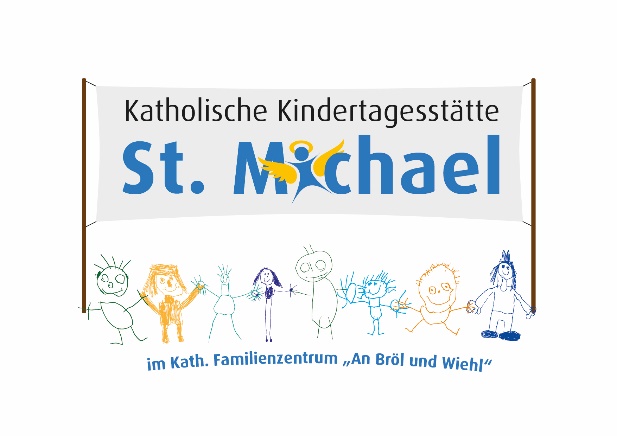     		 mit frischen Reibekuchen					   und Waffeln		 Mittwoch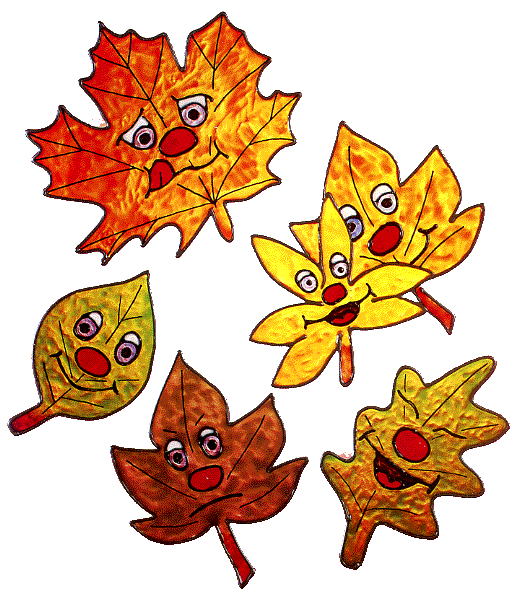 27.September 2023 	     11:00 – 12:30 Uhr			Odenthalweg 7, 51545 Waldbröl			Eingang: 								Dechant Wolter Str.	(neben CBT-Wohnhaus)Die Kinder des Kath. Familienzentrums laden alle Interessierten zu unserem jährlichen Herbst-Markt in unserer Einrichtung ein.Es werden selbstgemachte Leckereien, Erzeugnisse aus heimischen Gärten, kulinarische Köstlichkeiten aus verschiedenen Ländern und selbstgebastelte Dekoration verkauft.Zum Beispiel: Marmelade, Äpfel, Nüsse, Handarbeiten, Deko und vieles mehr.Sie haben die Möglichkeit, sich mit unseren berühmten Reibekuchen und frischen Waffeln zu stärken.100 % vom Erlös gehen an den Förderverein und damit an die Kinder der Kath. Kindertagesstätte Sankt Michael.